14.04.2020г.Специальность: 23.02.03 «Техническое обслуживание и ремонт автомобильного транспорта»Курс:   4,  группа(ы)   ТМ-1611 З/О	Дисциплина (МДК)  ПМ 02 « Организация деятельности коллектива исполнителей».ФИО преподавателя   Кораблева Н.М.  Учебное занятие №2(23)Тема: «Управление персоналом»Цель занятия:  	ИЗУЧИТЬ – изучить деловые и личностные качества менеджера Работа по теме оценивается дифференцированной отметкой: «зачтено»,  «незачтено».           Оценку «зачтено» получают работы, в которых содержатся элементы н творчества, делаются самостоятельные выводы.Оценку «незачтено» студенты получают в случае, когда не могут ответить на замечания руководителя, не владеют учебным материаломЭлектронные учебники:1. Сафронов Н.А. Экономика организации 9предприятия): Учебник для ср. спец. учебных заведений.2. Туревский И.С. Дипломное проектирование автотранспортных предприятий: Учебное пособие (Профессиональное образование)3. Кнышова Е.Н. Менеджмент: Учебное пособие/Кнышова Е.Н. – М.: ИДФОРУМ, НИЦ ИНФРА-М, 2015.-304с.: 60х90 1/16.- (Профессиональные образование)4. Ефимова Н.С. Психология общения. Практикум по психологии: учеб. пособие / Н.С. Ефимова.-М.6 ИД «Форум»: ИНФРА-М, 2018.- 192. – (среднее профессиональное образование)После изученного материала Вы должны ответить на ВОПРОСЫ по самоконтролю:Примечание: Работу сдать в электронном формате до 14.04.2020г. на электронную почту   Korableva.56@bk.ru Не забывайте подписывать свои листочки - группа, фамилия. Учебный материалВопрос 1 Функции современных руководителейРуководителем считается лицо, направляющее и координирующее деятельность исполнителей, которые обязаны ему подчиняться и в установленных рамках выполнять все его требования. Основная задача руководителя - это организация выполнения работы силами подчиненных.Работа современного руководителя сводится к выполнению ряда функций, среди которых:стратегическая - заключается в постановке целей, разработке стратегии и планировании;экспертно-инновационная - в процессе ее реализации руководитель организует работу над созданием и внедрением новых видов продукции и услуг.административная, включающая ряд подфункций:контрольную - оценка результатов деятельности и проведение необходимой корректировки;организационную - распределение среди исполнителей полномочий, задач и ресурсов;координационную - организация взаимодействия работников;кадровую - подбор, обучение и развитие персонала;стимулирующую - воздействие на поведение исполнителей, их поощрение и наказание.коммуникационная - проведение совещаний и переговоров, прием посетителей,	распространение информации и т.д.социальная - создание благоприятного морально- психологического климата в коллективе, поддержание традиций и норм поведения, оказание помощи подчиненным и т.д.Официальные права и обязанности руководителей регламентируются уставом организации, положениями о ней или о структурных подразделениях.Неофициальные обязанности руководителей по отношению к подчиненным состоят в справедливом и уважительном отношении к работникам, заботе об их проблемах, оказании им необходимой помощи.В зависимости от уровня в управленческой иерархии условно выделяют руководителей высшего, среднего и низового звена. Они отличаются друг от друга набором функций и возможностей.К высшему звену относятся руководители организации и их заместители. Они определяют миссию, цели, политику и основные стандарты деятельности фирмы, ее структуру и систему управления. Руководители среднего звена - основных подразделений - назначаются и освобождаются от должности первым лицом или его заместителями и несут перед ними ответственность за выполнение полученных заданий и сохранность доверенного им имущества. Они устанавливают задания низовым руководителям, осуществляют контроль, занимаются организацией процесса производства, совершенствованием условий труда, следят за соблюдением трудовой дисциплины, частично решают кадровые вопросы.Низовой уровень управления - технический - обеспечивает нормальное осуществление технологических процессов и стабильную работу персонала. Низовые руководители работают непосредственно с исполнителями. Они распределяют задания, разрабатывают графики работы, организуют и координируют труд подчиненных, обеспечивают условия выполнения производственных заданий, контролируют соблюдение их сроков и рациональность использования оборудования.Вопрос 2Требования к качествам руководителя и их взаимосвязь с уровнем организационной иерархииГлавная задача любого руководителя заключается в управлении человеческим поведением, так как любые производственные процессы осуществляются через взаимодействие людей в объекте управления. Руководитель должен направить это взаимодействие в нужную организации сторону.Требования к профессиональной компетенции руководителей можно условно разделить на три группы:Знания и умения, помогающие выполнять профессиональную работу по управлению:умение обосновывать и принимать решения в ситуациях, для которых характерны высокая динамичность и неопределенность;информированность по вопросам развития отрасли, в которой работает предприятие: состояние исследований, техники, технологии, конкуренции, динамики спроса на продукцию;способность управлять ресурсами, прогнозировать и планировать работу предприятия, владение способами повышения эффективности управления;умение использовать современную информационную технологию, средства коммуникации и связи;умение, решая оперативные вопросы, на 1 место ставить перспективные вопросы развития.Способности к работе с людьми: обязательность в двух аспектах: 1) по отношению к подчиненным; 2) по отношению к коллегам по руководящей деятельности;правильный подход к обучению подчиненных (задание на грани возможностей подчиненных);строгость и требовательность;высокое чувство долга и преданность делу;честность в отношениях с людьми и доверие к партнерам;умение четко выражать свои мысли и убеждать;адекватность поощрения и наказания;строгость и требовательность;уважительное отношение к людям вне зависимости от их положения в организационной иерархии.Личные качества и способность к самоменеджменту:поисковая активность, т.е. нацеленность на решение возникающих проблем.целеустремленность и решительность, умение показать эти качества подчиненным. И обязательное соблюдение принципа - отдавать приказы только от своего имени.умение беречь время (свое и подчиненных).способность к риску;предпринимательские способности;высокая работоспособность;способность к эмпатии;профессиональная интуиция;умение владеть собой;организаторские способности;энергичность и воля.Также одним из важнейших качеств руководителя является умение принимать нестандартные решения в стандартных ситуациях, что часто позволяет достичь желаемых результатов с минимальными усилиями и с большей эффективностью.Кроме того, руководителю необходимо быть знакомым с основными личными проблемами непосредственных подчиненных и знать их человеческие качества. Первое необходимо, чтобы в меру своих возможностей оказывать им помощь в решении этих проблем, а второе, чтобы более правильно строить свою кадровую политику.Необходимо отметить, что на разных уровнях организационной иерархии к руководителям будут предъявляться разные требования. Хотя общий набор личных и профессиональных качеств может быть и одинаковым, в приоритете будут разные его составляющие. Так, для руководителей высшего эшелона самыми важными качествами будут: способность предвидеть и прогнозировать перспективы развития компании, и, в связи с этим, хорошо развитая интуиция (что является немаловажным моментом при решении проблем с низкой информационной обеспеченностью); для руководителей среднего звена более важными будут организационные навыки и умение сплачивать подчиненных, а для низовых руководителей на первом месте будут технологические навыки и умение работать с людьми.При этом, по мнению американского гуру менеджмента Ицхака Адизеса, идеального руководителя — супер-босса, который может всё, не существует. Это невозможно потому, что такой «идеальный» человек должен сочетать несочетаемые, по мнению И. Адизеса, качества. Его книга «Корпоративные процессы: как организации растут и умирают и что с этим делать?» считается классическим пособием в теории управления.Таких качеств, или ролей, которые нужны для достижения краткосрочной и долгосрочной результативности и эффективности, И. Адизес насчитывает четыре:производитель результатов (P, producer),администратор (A, administrator),предприниматель (E, entrepreneur),интегратор (I, Integrator).По начальным буквам этих четырёх английских слов модель управленческих ролей образует аббревиатуру PAEI.Эти качества противоречат друг другу, так как, например, хороший производитель результатов будет нетерпим к излишнему порядку, к чему склонен администратор, а предприниматель всегда будет придумывать что-то новое, что может мешать и производителю результатов и интегратору, нацеленному на гармонизацию отношений в коллективе.Таким образом, во главе компании должен быть не супер-босс, а группа супер-боссов, каждый из которых отлично выполняет одну из четырёх ролей и на нормальном уровне имеет представление об остальных.Вопрос3. Классификации управленческих ролейРолевые модели управления описывают сущность труда менеджера и представляют деятельность менеджеров в виде ряда социальных ролей и их контекстов. Роль руководителя - это модель поведения, которую руководитель реализуется в зависимости от управленческой ситуации.Г. Минцберг выделяет десять функционально-ситуативных ролей, в которых выступают различные менеджеры.Межличностные роли:Глава организации. Все менеджеры должны выполнять определенные обязанности церемониального или символического характера. Эта роль связана с выполнением рутинных обязанностей правового или социального характера, представительством и т.п. Например, декан факультета в университете в торжественной обстановке вручает выпускникам дипломы, руководитель фирмы участвует в церемониях передачи благотворительных вкладов музеям или больницам и т.п. Именно с этой фигурой обычно связывают организацию в целом, все ее успехи и неудачи.Лидер. Это руководитель, ответственный за мотивацию и активизацию подчиненных, т.е. за то, чтобы работники действовали в интересах организации, для достижения ее целей. Лидер отвечает за набор и подготовку работников, их реальную деятельность, контролирует выполнение работниками своих функций. Фактически эта роль охватывает все управленческие действия с участием подчиненных. Связующее звено. Выполнение этой роли предполагает, что менеджер обеспечивает формирование и поддержание системы межличностных отношений за пределами организации. Эти отношения должны обеспечивать организацию внешними возможностями, источниками внешней информации, возможностями взаимодействия. Его задача - поддержание благоприятных внешних условий для организации. К непосредственным функциям руководителя здесь относится ведение соответствующей переписки, участие в совещаниях на стороне, другая работа с внешними организациями и людьми.Информационные роли:1.Приемник информации. Разыскивает и собирает разнообразную информацию об изменениях, которые происходят за пределами организации, возможностях и проблемах, которые могут из-за этого возникнуть. Формальные и неформальные контакты, которые проявляются в результате функционирования связующего звена, могут оказать значительную помощь в этой деятельности. К непосредственным обязанностям относятся обработка почты, осуществление контактов, связанных с получением информации, регулярный просмотр периодических изданий, ознакомительные поездки и т.п.2.Распространитель информации. Осуществляет селективное распространение информации, полученной из внешних источников или от сотрудников организации. К непосредственным обязанностям относятся рассылка почты и специально подготовленных сообщений и обзоров по подразделениям с целью передачи полезной информации либо личные контакты с той же целью (обзоры, беседы, встречи).3.Представитель. Основная задача представителя - выражение за пределами организации ее официальной точки зрения по существенным вопросам. Он публикует информацию относительно планов организации, ее политики, действий, результатов работы, выступает от имени организации как эксперт, выступает на брифингах и пресс-конференциях для средств массовой информации и т. д.Роли, связанные с принятием решений:1.Предприниматель. Менеджер в этой роли должен способствовать улучшению деятельности организации. Он изыскивает возможности внутри самой организации и во внешней среде, разрабатывает и запускает проекты по использованию этих возможностей, а также контролирует исполнение этих проектов. Характер вносимых им инноваций зависит от позиции внутри организации. Стратегический успех фирмы в значительной степени зависит от эффективности исполнения именно этой роли ведущими менеджерами фирмы.2.Ликвидатор нарушений. Отвечает за корректирующие действия в ситуациях, когда организация оказывается перед лицом важных и неожиданных отклонений от прогнозируемого хода событий. Поскольку отклонения происходят неожиданно, решения по преодолению связанных с ними проблем должны приниматься быстро. Следовательно, эта роль имеет определенный приоритет перед другими ролями. Сиюминутные цели должны обеспечить организации стабильность. Выполнение этой роли связано с осуществлением функции оперативного управления.3.Распределитель ресурсов. Ответственный за распределение всевозможных ресурсов организации. Поскольку любая организация функционирует в условиях ограниченности ресурсов, а любое существенное решение предполагает их использование, то для их эффективного использования необходимо сознательно управлять этим процессом. К таким ресурсам относятся: деньги, люди, время, оборудование, материалы и т.п.Ведущий переговоры. Эта роль связана с необходимостью менеджеров торговаться с представителями других подразделений и организаций или отдельными людьми для того, чтобы отстаивать интересы собственной организации или подразделения. Переговоры могут затрагивать вопросы выполнения работы, целей, ресурсов, условий продаж или покупок или чего угодно иного, что влияет на организацию, от имени которой они ведутся.Т.Ю. Базаров, на основе четырех основных категорий системного менеджмента (процессы деятельности, организационные структуры, ресурсы, способы деятельности), различает четыре роли:Управленец - ориентирован на профессиональное развитие, сотрудничество и всестороннее обсуждение проблем; ищет творческие решения; действует как катализатор группового взаимодействия; соотносит свои цели со стратегическими целями организации; часто меняет роли; стремится к самореализации. Он отчетливо представляет образ будущего организации. Формулируя цели организации, задает вектор развития. Функцию организации Управленец реализует на уровне функционального распределения сотрудников для достижения поставленных целей. Управленец склонен рассматривать персонал как уникальных специалистов, которым можно доверять. По его мнению, совместная разработка или согласование основных целей развития ведут к эффективной деятельности. Делегирует полномочия на уровне постановки цели без определения механизмов ее достижения. Контроль для Управленца - это предвидение, так называемый опережающий контроль. Он стремится спрогнозировать альтернативные сценарии развития событий и ситуации. Поддержание управленческих процессов осуществляется функцией регулирования. Ориентируясь на партнерское взаимодействие с сотрудниками, Управленец позволяет им принимать участие в формировании будущего организации и формулировании ключевых целей и решений. При выработке управленческих решений он открыт для обсуждения, стремится всесторонне анализировать ситуацию и рассматривать альтернативные варианты решений.2.Организатор - для него важна ролевая определённость, отношения коллегиальности, потребность быть включённым в группу; он рационально распределяет работу; идентифицирует себя с организацией. Результат планирования Организатора - программа как комплекс мероприятий, взаимосвязанных между собой и приуроченных к конкретному сроку. Организатор воспринимает управленческую деятельность как функционирование системы с известными взаимосвязями разных элементов. Ключевые термины его лексикона - «структура» и «технология». Построение структуры, описание взаимосвязей и технологических процессов, формулировка должностных инструкций (как функционального распределения), определение состава исполнителей является основным содержанием его управленческой деятельности. Осуществление контроля направлено, прежде всего, на поддержание функционирования системы. Организатор контролирует степень достижения промежуточных результатов, соответствие полученного результата технологии. Он ориентируется на оценку отклонений, приводящих к сбоям в работе системы. Координацию деятельности Организатор осуществляет через выстраивание системы коммуникации и информационных потоков, которые соответствуют основной технологии. Решения принимает самостоятельно, исходя из представления об оптимальной и дееспособной организационной структуре.3.Администратор - определяет правила группового взаимодействия, стремится алгоритмизировать деятельность, для него важна определённость поставленных задач, стабильность, он ориентируется на формальные структуры и власть. Результат планирования для «администратора» - план-график с описанием ответственных лиц, сроков исполнения и имеющихся ресурсов. Управленческая деятельность жестко алгоритмизирована и подчиняется выполнению действий в определенной последовательности. Больше всего времени «администратор» занимается распределением ресурсов: временных, людских, финансовых и других. Функция организации осуществляется через постановку задач приказом на уровне схем исполнения, отдельно оговаривается доступ к ресурсам. Основной объект контроля - ресурсы, правильность их использования, распределения и расходования. Оценивается степень отклонения от норматива, алгоритма, плана- графика. Задачи подчиненным вменяются на уровне приказа. Решение Администратор принимает единолично и безоговорочно, для чего использует свою власть и формальный статус. До сведения сотрудников решения доводит в виде распоряжений и приказов.4.Руководитель - для него важен психологический климат в группе и эмоциональные отношения; он ценит инициативу личности и возможность проявить себя; обладает лидерскими качествами, люди ему верят и готовы идти за ним; испытывает потребность в уважении и признании. Поведение этого управляющего ориентировано на взаимодействие с коллегами и поддержание положительной социально-психологической атмосферы. В связи с этим, снижение неопределенности он достигает путем установления правил и норм группового или организационного взаимодействия. Он ориентирован на согласование таких правил, которые отвечают интересам общего дела. Функция организации реализуется через позиционно-ролевое распределение. Сотрудникам объясняется его позиция и основные обязанности, соблюдение которых приведет к эффективному функционированию. Основным объектом контроля руководителя является персонал, его лояльность, степень социальной напряженности или удовлетворенности. Он проводит регулярный мониторинг текущей ситуации, оценивает потребности сотрудников. Воздействие на сотрудников для координации совместной деятельности происходит за счет собственного авторитета, который «руководитель» стремится завоевать и поддержать. Принимаемые управленческие решения учитывают интересы и пожелания коллег, но основным критерием выступают нормы и правила совместной деятельности.Кроме этого, отечественные ученые, Е.Н. Емельянов и С.Е. Поварницына рассматривают роль менеджера в контексте модели этапов развития ролей бизнесмена, выделяя с позиции анализа психологии субъекта управления следующую цепочку: предприниматель - менеджер - инвестор - лидерВедущая деятельность и главная забота Предпринимателя - это становление и выживание дела, зарабатывание текущих средств, освоение существующих для него возможностей получения прибыли и перераспределение ресурсов. Его основная задача - это управление растущим и крепнущим предприятием, что, в свою очередь, требует от него отвлечения от текущего, повседневного самостоятельного участия в проведении бизнес-операций. На первом плане - заказы и заказчики, эффективность сделки, схемы сделок, способы максимизации прибыли от операций, опробование возможностей и др.Для позиции менеджера ведущей деятельностью становится организация структуры, которая приносит ему прибыль. Он обязан обеспечить эффективный выбор позиции и взаимодействие подразделений для достижения успеха, найти все ресурсы мощности, повысить управляемость и динамичность и, главное, обеспечить надежность выстроенной системы, чтобы она могла выжить в условиях конкуренции. Таким образом, работа Менеджера требует переключения на новые категории мышления - управление, организационные схемы и структуры, взаимодействие подразделений, делопроизводство, организация контроля и исполнения.В случае успешного решения этой задачи Бизнесмен вынужден осваивать следующую роль - инвестора, ключевая задача которого: заставить эффективно работать получаемые в его бизнесе деньги. Это также организационная задача, но ее решение требует привлечения нового набора категорий - перспективность рыночных ниш и направлений, инвестиции, бизнес-планы, перспективная оценка  эффективности рисков и .п. Только развитые навыки регулярного ме- неджмента позволяют эффективно справиться с этими задачами, но одних этих навыков уже недостаточно. Ведущая деятельность следующего уровня развития Бизнесмена, роли лидера - это инновации. Статус Лидера и особенности его положения на рынке вынуждают его находить ходы, ниши и способы действий, не использовавшиеся ранее в этой сфере. Деятельность Лидера протекает в условиях наибольшего риска, но и ожидаемая отдача также может быть максимальной. Постоянное балансирование на грани больших выигрышей и больших потерь предъявляет свои высокие требования к уровню внутренней устойчивости и зрелости личности Бизнесмена на этой стадииКонтроль знаний( самоконтроль). Решите задачу.  «Определение требований к качествам руководителей различных иерархических уровней». В таблице  приводится определенная иерархия навыков по их значимости для руководителей низшего и высшего звена. Укажите, какие из этих навыков требуется от руководителей соответственно низшего, среднего и высшего звена вместо буквенных обозначений в таблицу. Комментарий. Для руководителей низшего звена самыми важными являются технологические навыки, так как вся конкретная работа на «переднем крае» производства лежит на них. У руководителей среднего звена эти навыки занимают третье место, а управляющим высшего звена нет необходимости обладать такими навыками. Для руководителей среднего звена особенно важно умение сплачивать коллектив, а для управляющих высшего ранга – навыки связанные с умением предвидетьНавыки эффективного руководителя	Таблица 17	 Навыки эффективного руководителя	Практическое задание «Управленческие роли»Проранжируйте следующие варианты ответов по степени их близости к Вашему мнению (цифрой «4» отметьте ответ, который наиболее согласуется с Вашей точкой зрения, а цифрой «1» - ответ, который наименее Вам подходит).Руководитель, желающий изменить неправильное поведение подчиненного по отношению к правилам организации, должен:Поговорить с ним и объяснить, что от него требуется;Наказать его сразу же после того, как было выявлено очередное несоблюдение правил;Изменить правила по согласованию с подчиненным и другими коллегами;Поговорить с подчиненным и согласовать его цели со стратегией и ценностями организации.Взаимодействие между людьми жизненно важно для работы организации, потому, что:В противном случае невозможна реализация поставленных целей;Вся деятельность организации зависит от того, насколько эффективно организована коммуникация между работниками;Знание, принятие и разделение сотрудниками целей и принципов организации является залогом ее успеха;Только уважающие друг друга люди будут работать эффективно.Представьте себе, что Вам предстоит руководить новым коллективом, в котором все намного опытнее Вас. Что Вас будет беспокоить больше всего?Мне будет сложно их инструктировать и формулировать задания;Мне будет сложно ставить перед ними цели;Я не смогу быть самым компетентным, и, в случае чего, могу не ответить на сложные вопросы;Мне будет трудно и неудобно контролировать их деятельность.Роли руководителя определяются:Целями и стратегией организации;Особенностями его деятельности и спецификой подчиненных;Ситуацией, которая определяется задачей и наличием ресурсов;Местом в структуре организации.По Вашему мнению, лучших результатов достигнет тот руководитель, который:а)Бдительно следит за тем, чтобы его подчиненные выполняли свои функции;^Умеет показать и заинтересовать подчиненных важностью и значимостью той работы, которая им поручена;Занимается обучением и развитием подчиненных, решением внутриорганизационных проблем (конфликтов);Умеет организовать работу так, чтобы для решения задачи всегда привлекались наиболее компетентные сотрудники.Вам бы хотелось, чтобы подчиненные видели в Вас:2.Управление как информационный и функциональный процессУправление - это циклический процесс, такой же, как и любая работа. Когда говорят, что организация функционирует, имеют в виду, что выполняются какие-то определенные действия, необходимые и достаточные для поддержания ее жизнедеятельности. Управление как процесс можно рассматривать с двух точек зрения: как информационный процесс и как функциональный процесс.Управление как информационный процесс. Рассматривая управление как информационный процесс, надо отметить, что это не что иное, как обмен информацией между управляемой и управляющей системами.Схема (рис. 2) дает представление о цикле управления и дает понятие управления как процесса. Циклом управления называют кругооборот информации между объектом управления и управляющей системой или между управляющей системой и внешней средой.Управленческий цикл совершается либо только по внутреннему контуру, либо по внутреннему и внешнему контурам. В первом случае он вызван информацией, пришедшей из объекта управления, и при этом процесс управления может идти только по внутреннему контуру, во втором - он порождается информацией из внешней среды, а управленческий процесс идет (должен идти) не только по внутреннему, но и по внешнему контурам. Причем эти контуры должны быть замкнутыми. Это является необходимым условием эффективного функционирования управленческого процесса. А при разомкнутом внутреннем контуре управление практически отсутствует полностью, поскольку нет информационного обмена. В реальности внутренний контур всегда замыкается, поскольку руководитель несет непосредственную ответственность за результаты деятельности подчиненного объекта. Однако внешний контур нередко остается разомкнутым (руководитель не всегда передает информацию во внешнюю вреду, хотя и замыкает внутренний контур в связи с полученной из внешней среды информацией), поскольку не отвечает за состояние дел во внешней среде и поэтомусчитает информационный обмен не обязательным. Этим самым внешняя среда ставится в состояние неопределенности.Ориентируясь на рис. 2, сформулируем понятия: предмет труда, средства труда и результаты труда руководителя применительно к любому процессу управления. Предметом труда управляющей системы (руководителей) является либо информация о состоянии объекта управления, либо информация из внешней среды об ее потребностях (требованиях) к конкретному объекту управления. Средствами труда руководителей являются мыслительная способность головного мозга и технические средства сбора, переработки и передачи информации. Результатом труда руководителей является управленческое решение, выработанное на основе: либо информации из объекта управления, либо информации из внешней среды.Образно говоря, информация - это заготовка, мозг и технические средства - инструмент и оборудование, решение - готовая деталь.Учитывая информационный характер предмета труда руководителя, что свидетельствует о преобладании умственного труда менеджеров, который является более утомительным для любого человека, следует обратить внимание на характер информации поступающей к менеджерам. По этому критерию ее можно классифицировать как:участие менеджеров в работе групп на всех этапах как условие согласованности работы;умение слушать тех, с кем менеджер сталкивается в работе;этика бизнеса;честность и доверие к людям;опора на фундаментальные основы менеджмента: качество, затраты, сервис, нововведения, контроль ресурсов, персонал;качество личной работы и ее постоянное совершенствование.Количество принципов управления предлагаемых различными авторами вобласти практического управления многообразно, все они взаимосвязаны между собой, но отличаются областью применения. Исходя из этого, принципы управления делятся на общие и частные.Общие принципы управления (табл. 2) применимы ко всем видам управленческой деятельности и реализуются во всех динамичных системах. Таблица 2Общие принципы управления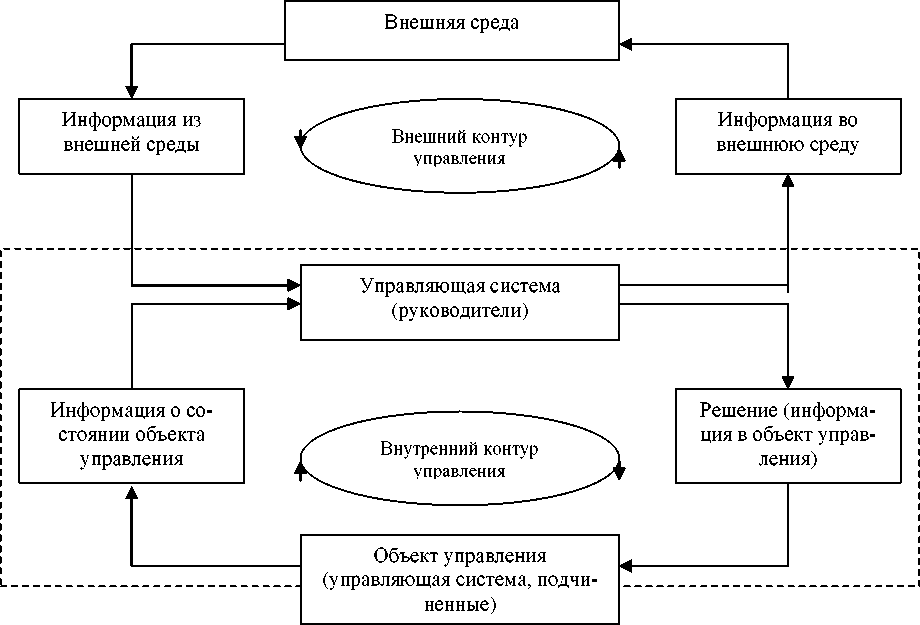 	 Предприятие (организация)Рис. 2. Блок-схема информационного управленческого циклаположительную, т.е. информацию о положительных результатах деятельности в объекте управления руководителя;нейтральную, т.е. не относящуюся к области деятельности руководителя;отрицательную, т.е. информацию о возникших проблемах в объекте управления. Под проблемой следует понимать отличие между желаемым и действительным состоянием объекта управления (участок, отдел, бюро, цех и т.п.).В настоящий момент ученые говорят о геометрическом возрастании потока информации, обрушивающейся на людей, но любой человек имеет ограничение на объем обрабатываемой им информации и превышение этого объема приводит к возникновению информационной перегрузки у руководителей, в состоянии которой невозможно адекватно обрабатывать и реагировать на поступающую информацию. В управлении это влияет на качество результата труда руководителя - управленческое решение, реализуемое в процессе достижений целей организации. Учитывая масштаб последствий неправильных решений на успех деятельности организаций, следует свести к минимуму положительную, исключить нейтральную (не относящуюся к делу) и сконцентрироваться на отрицательной информации, поскольку именно проблемы являются препятствие при реализации цели.Управление как функциональный процесс. С функциональной точки зрения управление есть не что иное, как исполнение следующих его основных функций:Планирование.Организация.Контроль.Оперативное регулирование.Мотивация.Функции управления - это самостоятельные, специализированные и обособленные участки управленческой деятельности. Эти функции называются основными, потому что они должны исполняться при исполнении всех специфических функций. Под специфическими функциями понимаются те из них, для исполнения которых создаются функциональные службы на промышленных предприятиях и в других организациях, которые связаны со спецификой их деятельности. Выделение специфических функций управления необходимо для организации управления, формирования штатов и организационной структуры. Они отражают специфику деятельности конкретной социально-экономической системы.Все основные функции управления взаимосвязаны между собой и образуют управленческий цикл, представленный на рис. 3. Функция мотивации должна выполняться руководителем всегда независимо от того какую основную функцию управления он исполняет в текущий момент. Поэтому на рисунке она пронизывает все остальные функции.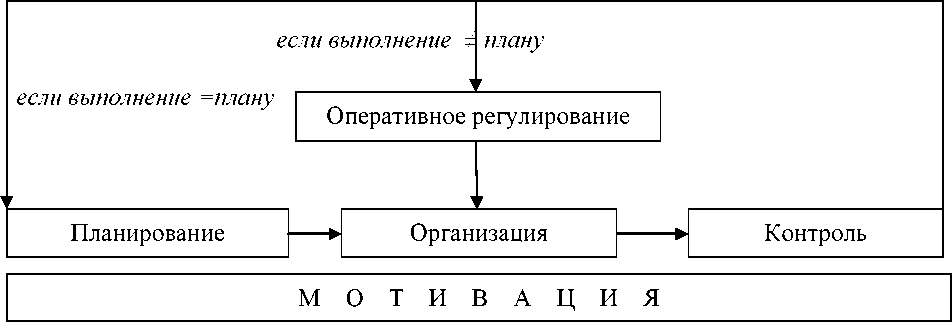                                            Рис. 3. Схема функционального управленческого циклаКратко охарактеризуем задачу каждой основной функции управления.Задача планирования предполагает принятие конкретного варианта решения, постановку цели и разработку плана ее реализации.Задача организации заключается в разработке организационной структуры управления для выбранного варианта, наполнение ее кадрами с соответствующими функциями и ответственностью.Задача контроля заключается в проверке результатов в течение всего процесса достижения цели (целей) в заранее установленные сроки.Задача оперативного регулирования заключается в сведении к минимизации различий между плановым и фактическим состоянием объекта управления. Она не осуществляется, если на стадии контроля не выявлено отклонений.Задача мотивации заключается в стимулировании действий работников к деятельности по достижению целей предприятия.Специфические (специальные) функции управления можно разделить на функции управления ресурсами, функции управления процессами и функции управления результатами.Функции управления ресурсами:управление запасами;управление финансами;управление персоналом.Функции управления процессами. В любой организации протекает множество процессов, начиная от самого общего процесса управления и до более конкретных: процессы реализации общих функций управления, процессы коммуникаций, принятия решений, производственный процесс. Важнейшими частями производственного процесса являются снабжение, производство и сбыт продукции. В соответствии с этим выделяют конкретные функции управления процессами:управление материально-техническим снабжением;основным производством;вспомогательным производством;обслуживающим производством;совершенствование управления;управление сбытом;маркетингом и т. д.Функции управления результатами. К результатам (выходам системы) относят: прибыль, рентабельность, объемы производства и реализации, затраты, качество продукции и т.д. Соответственно выделяют конкретные функции:управление качеством;производительностью;управление затратами.Вопрос 3Принципы управленияПринципы управления - основные правила, вытекающие из объективных экономических законов, которыми должны руководствоваться субъекты управления в процессе управления конкретными объектами и людьми. Принципы управления эволюционируют вместе с изменением концепции управления в течение времени. Они совершенствуются, конкретизируются и развиваются.Впервые термин «принципы управления» ввел инженер-технолог Фредерик Тейлор, который в 1911 году опубликовал работу под названием «Принципы научного менеджмента». На основе изучения способов выполнения работ и трудовых операций он сформулировал четыре принципа управления индивидуальным трудом рабочих:научный подход к выполнению каждого элемента работы;научный подход к подбору, обучению и тренировке рабочего;кооперация с рабочими;разделение ответственности за результаты между менеджерами и рабочими.Другой известный специалист в области менеджмента Анри Файоль в 1916 году в книге «Общее и промышленное управление» сформулировал 14 принципов управления, которые актуальны и в настоящее время (табл. 1).Сформировавшаяся на Западе современная система взглядов на управление опирается на следующие принципы управления:лояльность к работающим;ответственность как условие успешного менеджмента;коммуникации, пронизывающие фирму по горизонтали и вертикали;такая атмосфера в организации, которая способствует развитию способностей работающих;долевое участие каждого работающего в результатах фирмы;своевременная реакция на изменения в окружающей среде;использование таких методов работы с людьми, которые обеспечивают удовлетворенность работой;Таблица 1Принципы^ эффективного управления А. Файоля	участие менеджеров в работе групп на всех этапах как условиеумение слушать тех, с кем менеджер сталкивается в работе;этика бизнеса;честность и доверие к людям;опора на фундаментальные основы менеджмента: качество, затраты, сервис, нововведения, контроль ресурсов, персонал;качество личной работы и ее постоянное совершенствование.Количество принципов управления предлагаемых различными авторами вобласти практического управления многообразно, все они взаимосвязаны между собой, но отличаются областью применения. Исходя из этого, принципы управления делятся на общие и частные.Общие принципы управления (табл. 2) применимы ко всем видам управленческой деятельности и реализуются во всех динамичных системах.               Таблица 2    Общие принципы управленияКонтрольные заданияСитуация 1. Это был по-настоящему несчастливый день для мастера Петрова. Два его сотрудника сообщили, что они больны. Рано утром один подвернул на лестнице ногу, и его сразу же увезли в больницу, а через два часа другой повредил руку при заточке инструмента. А ведь через три дня должен быть выполнен большой заказ для фирмы «Шмидт и К».С большим трудом мастер перераспределил задания среди оставшихся рабочих и ушел на согласование к конструктору. Когда он вернулся из конструкторского бюро, то увидел, что трое из оставшихся рабочих отсутствуют. Оказалось, что в отсутствие мастера приходил главный инженер предприятия и дал указание трем рабочим немедленно идти вместе с ним на разгрузку вагонов.Так как мастер Петров не мог больше увидеть главного инженера, то распоряжение начальства нельзя было отменить. Тем самым становилось невозможным выдержать сроки выполнения заказа фирмы «Шмидт и К».Вопросы.Кто виноват в сложившейся ситуации?Какой принцип управления был нарушен в данной ситуации?Ситуация 2. Главный специалист Коновалов дает двум руководителям отделов задание - позаботиться о том, чтобы сроки поставок фирме «Хорне- ман и К0» были выдержаны. Оба активно включаются в дело, причем друг с другом не советуются, так как каждый ведет свою линию по устранению проблем со сроками.Работники производственного отдела, задерганные разноречивыми указаниями, высказывают свое недовольство Коновалову, который отчитал обоих. В результате отношения между двумя руководителями отделов испортились.Вопросы.Назовите виновников создавшегося положения.Что, по Вашему мнению, мешало руководителям отделов согласовать свои действия?Вопрос 6.Стимулирование сбыта (СТИС) и его методыОбъекты стимулирования сбытаПотребители Торговые посредники Собственный торговый персоналЦели СТИССтратегические:увеличить число потребителейувеличить количество товара, покупаемое каждым потребителемвыполнить показатели плана продаж Специфические:ускорить продажу наиболее выгодного товараизбавиться от излишних запасовпридать регулярность сбыту сезонного товараоказать противодействие возникшим конкурентамСтимулирование сбыта, ориентированное на торговых посредниковзачеты и скидки;скидки за включение товара в номенклатуру, скидки за ящик финансовые скидки.совместная реклама;обучение торгового персонала дистрибуторовМетоды СТИС, ориентированные на потребителейВопрос 7. Паблик Рилейшнз (PR)ЗАДАЧИ PRизучение общественного мнения и ожиданий общественности;установление и поддержание контактов между фирмами, группами людей и обществом в целом;предотвращение конфликтов или недопонимания, устранение негативных последствий в деятельности компании;создание гармоничной обстановки внутри фирмы;создание имиджа и репутации, способствующих достижению компанией поставленных целей.СРЕДСТВА PRСвязь со средствами массовой информацииPR посредством печатной продукцииУчастие представителей предприятий в работе съездов и конференций профессиональных или общественных организаций.Организация предприятием всевозможных мероприятий событийного характера.PR-деятельность предприятия, направленная на органы государственного управления.PR в ИнтернетеБлагожелательное освещение предприятия в художественных произведениях и со сцены, участие коммуникатора в процессе производства художественных кино- и телефильмовВопрос  8 .Прямой маркетинг и личные продажи Средства прямого маркетингакаталоги,телемаркетинг,рассылка по почте (direct mail),факс,Интернет и т.д.ПРОЦЕСС ЛИЧНОЙ ПРОДАЖИ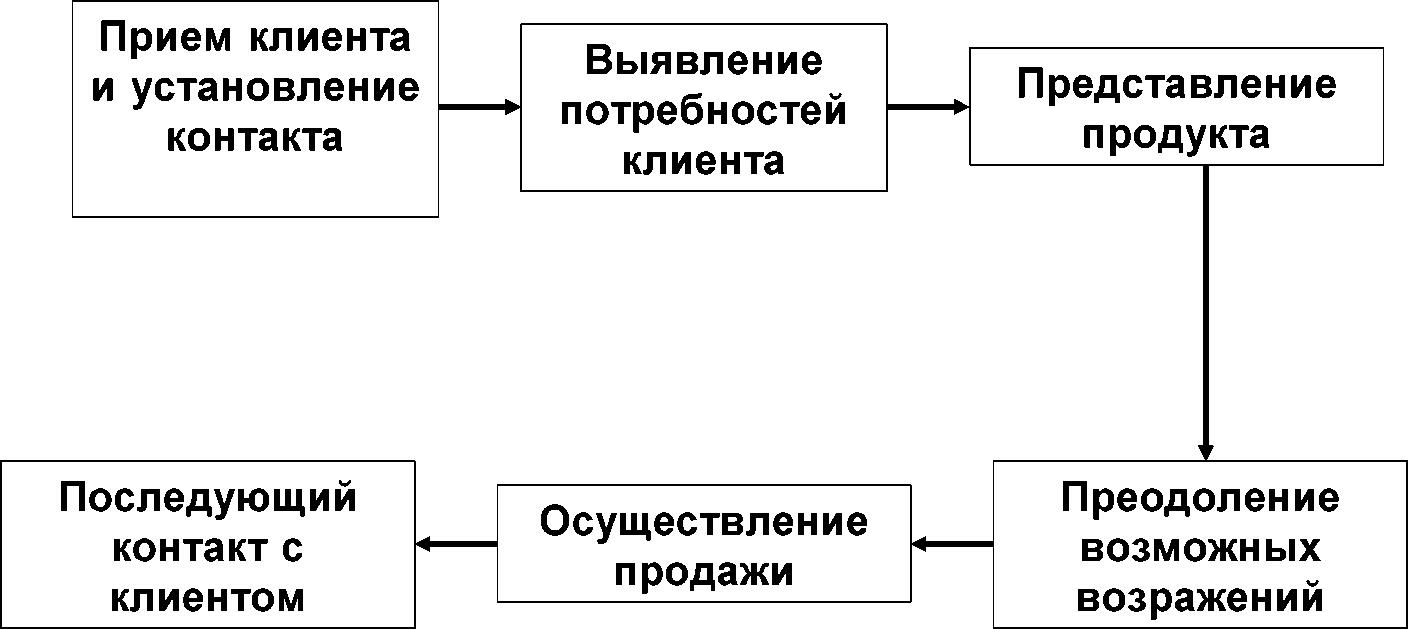  Вопросы для самоконтроля1.Реклама - это (по Котлеру):1)любая, оплаченная конкретным спонсором, форма неличного представления товаров или услуг с помощьюсредств массовой информации - газет, журналов, телевидения, радио;2)любая, оплаченная конкретным спонсором, форма неличного представления и продвижения идей, товаровили услуг с помощью средств массовой информации - газет, журналов, телевидения, радио; любая форма неличного представления и продвижения идей, товаров или услуг с помощью средств массовой информации - газет, журналов, телевидения, радио.2.В зависимости от субъекта различают следующие виды рекламы:1)реклама от имени розничных и оптовых торговцев; реклама от имени частных лиц; реклама от имениправительства; социальная реклама; политическая реклама;2)реклама предприятий -производителей; реклама от имени частных лиц; реклама от имени правительства;социальная реклама; политическая рек-лама;3)реклама предприятий -производителей; реклама от имени розничных и оптовых торговцев; реклама отимени частных лиц; реклама от имени правительства; социальная реклама; политическая реклама.3.Побуждение потребителей к немедленной покупке вследствие выгодности текущего торговогопредложения реализуется с помощью:1)рекламы;2)стимулирования сбыта;3)связей с общественностью;4)личных продаж.4.Достоверность, независимость и формирование положительного имиджа компании это преимущества:1)рекламы;2)стимулирования сбыта;3)связей с общественностью;4)личных продаж.5.Возможность личного контакта, культура отношений и ответная реакция это преимущества:1)рекламы;2)стимулирования сбыта;3)связей с общественностью;4)личных продаж.. Глоссарий по теме Слоган - рекламный лозунг, девиз, направленный на рекламирование товара (услуги, предприятия) на формирование имиджа предприятия.Маркетинговые коммуникации - это передача информации и мнений в целях воздействия на представления, ожидания и поведение участников рынка в соответствии с поставленным целям предприятия.Мерчандайзинг - комплекс мер, направленных на продвижение того или иного товара, марки, упаковки в торговом зале, то есть в том месте, где у продавца есть шанс наилучшим образом представить товар, повлиять на выбор покупателя, и стимулировать его к импульсным покупкам.Паблик рилейшнз (PR, связи с общественностью) - это планируемые, продолжительные усилия, направленные на создание и поддержание доброжелательных отношений и взаимопонимания между организацией и ее общественностью, где под "общественностью организации” понимаются работники, партнеры и потребители (как местные, так и зарубежные).Степень значимостиАБВ1.Умение сплачивать подчиненныхТ ехнологические навыкиУмение предвидеть2.Умение планироватьУмение сплачивать подчиненныхУмение сплачивать подчиненных3.Т ехнологические навыкиУмение проявлять инициативуУ мение идти на компромисс4.Умение идти на компромиссУмение идти на компромиссУмение привлекать к себе людей5.Умение предвидетьУмение планироватьУмение планировать6.Умение творчески рассуждать, мыслитьУмение воспитывать подчиненныхУмение быстро принимать эффективные решенияСтепень значимостиАБВ1.Умение сплачивать подчиненныхТ ехнологические навыкиУмение предвидеть2.Умение планироватьУмение сплачивать подчиненныхУмение сплачивать подчиненных3.Т ехнологические навыкиУмение проявлять инициативуУ мение идти на компромисс4.Умение идти на компромиссУмение идти на компромиссУмение привлекать к себе людей5.Умение предвидетьУмение планироватьУмение планировать6.Умение творчески рассуждать, мыслитьУмение воспитывать подчиненныхУмение быстро принимать эффективные решенияНазвание принципаКраткое содержаниеЭффективностиДостижение поставленной цели с минимальными затратами ресурсов и в кратчайшие срокиНаучной обоснованностиВсе управленческие действия должны осуществляться на базе применения научных методов и подходовСистемностиУпорядочение всех частей системы, приведение их в согласованное взаимодействиеКонкуренцииИспользования соревновательного начала для поиска и применения наиболее эффективных методов развития.Разделения трудаДеление работы на простейшие операции, строгая регламентация обязанностей, посредством разработки стандартов, формальных правил и процедур, определение ответственности каждого лица в системе управления.СтимулированияСочетание материальных и моральных стимулов при воздействии на трудовые мотивы человека.Оптимального сочетания централизации и децентрализацииСочетание административного и самоуправленческого (инициативного) подхода в управлении.Принцип:Содержание принципа:1. Разделение труда.Специализация работ для эффективного использованиярабочей силы (за счет сокращения числа целей, накоторые направляются усилия работающих).2. Власть (полномочия и ответственность).Каждому работающему должны быть делегированыполномочия, достаточные для того, чтобы нести ответственностьза выполнение работы.3. Дисциплина.Рабочие должны подчиняться условиям соглашенияс руководством, менеджеры должны применятьсправедливые санкции к нарушителям дисциплины.4. Единоначалие.Работник получает распоряжения и отчитываетсятолько перед одним непосредственным начальником.5. Единство действий.Все действия, имеющие одинаковую цель, должныобъединяться в группы и осуществляться по единому плану.6. Подчиненность личных интересов общим.Интересы организации имеют преимущество перединтересами индивидуумов.7. Вознаграждение персонала.Получение работниками справедливого вознагражденияза свой труд.8. Централизация.Естественный порядок в организации, имеющей управляющий центр. Полномочия (власть) должны делегироватьсяпропорционально ответственности.9.Порядок.Рабочее место для каждого работника и каждый работник на своем месте.11. Справедливость.Установленные правила и соглашения должны действовать справедливо на всех уровнях скалярной цепи.12. Стабильность ра-Установка работающих на лояльность по отноше- рабочего местадля персонала.организации и долгосрочную работу,так как высокая текучесть снижает эффективность.10. Инициатива.Поощрение работающих к выработке независимыхсуждений в границах делегированных им полномочий и выполняемых работ.14. Корпоративный дух.Г армония интересов персонала и организацииобеспечивает единство усилий («в единении - сила»).Название принципаКраткое содержаниеЭффективностиДостижение поставленной цели с минимальными затратами ресурсов и в кратчайшие срокиНаучной обоснованностиВсе управленческие действия должны осуществляться на базе применения научных методов и подходовСистемностиУпорядочение всех частей системы, приведение их в согласованное взаимодействиеКонкуренцииИспользования соревновательного начала для поиска и применения наиболее эффективных методов развития.Разделения трудаДеление работы на простейшие операции, строгая регламентация обязанностей, посредством разработки стандартов, формальных правил и процедур, определение ответственности каждого лица в системе управления.СтимулированияСочетание материальных и моральных стимулов при воздействии на трудовые мотивы человека.Оптимального сочетания централизации и децентрализацииСочетание административного и самоуправленческого (инициативного) подхода в управлении.ВидЦельПреимуществаНедостаткиКупоныСтимулировать спросСтимулируетсотрудничестворозничныхторговцевПотребители могут отложить покупку товараСкидкиУвеличить число пробных покупок Противостоять усилиям конкурентовСнижает риск потребителейПотребители могутотложить покупку,снижается восприятие ценности товара потребителямиПремииУстановить Доброжелательное отношение к товаруПотребители любятполучать товар бесплатно или со скидкойПотребители покупаюттоварради премии, а не ради самого товараКонкурсыУвеличить покупкитовара и запасы торговых посредниковЗаинтересоватьпотребителейтоваромТребуетопределенныхумений и навыков потребителей	юа_ВидЦельПреимуществаНедостаткиЛотереиСтимулировать имеющихся потребителей покупать больше товара, миним-ть возможность их переключения на другие торговые маркиПотребитель покупает товар чаще и в большем количествеСбыт падает после окончания срока лотереиОбразцыСтимулировать пробу нового товараСнижает риск потребителейЗначительные затраты для компанииПрограммы для пост. Покуп-ейСтимулировать повторные покупкиСоздает иукрепляетприверженностьпотребителейопределеннойторг. маркеЗначительные затраты для компанииВидЦельПреимуществаНедостаткиЭкспозиции в местах продажиСтимулировать пробные покупки, поддерживает другие виды продвижения в магазинеОбеспечиваетдемонстрациютовараТрудно убедить розн. торговцев предоставить торговые площади в местах скопления покуп.Скидки-возвратыСтимулировать покупки, остановить снижение сбытаЭффективностимулируетспросЛегко копируется конкурентами, снижает восприятие ценности товара потребителями